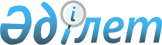 О внесении изменений в решение Райымбекского районного маслихата от 28 декабря 2022 года № 43-198 "О бюджете Райымбекского района на 2023-2025 годы"Решение Райымбекского районного маслихата Алматинской области от 25 июля 2023 года № 7-38
      Райымбекский районный маслихат РЕШИЛ: 
      1. Внести в решение Райымбекского районного маслихата "О бюджете Райымбекского района на 2023-2025 годы" от 28 декабря 2022 года № 43-198 (зарегистрирован в Реестре государственной регистрации нормативных правовых актов № 176 982) следующие изменения:
      пункт 1 указанного решения изложить в новой редакции:
       "1. Утвердить районный бюджет на 2023-2025 годы согласно приложениям 1, 2, 3 к настоящему решению соответственно, в том числе на 2023 год в следующих объемах:
      1) доходы 6 672 833 тысячи тенге, в том числе:
      налоговые поступления 1 773 097 тысяч тенге;
      неналоговые поступления 5 338 тысяч тенге;
      поступления от продажи основного капитала 2 000 тысяч тенге;
      поступления трансфертов 4 892 398 тысяч тенге;
      2) затраты 6 938 406 тысяч тенге; 
      3) чистое бюджетное кредитование 59 715 тысяч тенге, в том числе:
      бюджетные кредиты 129 375 тысяч тенге;
      погашение бюджетных кредитов 69 660 тысяч тенге;
      4) сальдо по операциям с финансовыми активами 0 тенге, в том числе:
      приобретение финансовых активов 0 тенге;
      поступления от продажи финансовых активов государства 0 тенге;
      5) дефицит (профицит) бюджета (-) 325 288 тысяч тенге;
      6) финансирование дефицита (использование профицита) бюджета 325 288 тысяч тенге, в том числе:
      поступление займов 129 375 тысяч тенге;
      погашение займов 69 660 тысяч тенге;
      используемые остатки бюджетных средств 265 573 тысячи тенге.".
      2. Приложение 1 к указанному решению изложить в новой редакции согласно приложению к настоящему решению.
      3. Контроль за исполнением настоящего решения возложить на постоянную комиссию Райымбекского районного маслихата "По местному самоуправлению,бюджету, развитию малого и среднего предпринимательства, туризму,инновационному развитию, промышленности, строительству, транспорту, связи, энергетике, жилищно-коммунальному хозяйству, сельскому хозяйству и регулированию земельных отношений, охране окружающей среды, эффективному использованию природных ресурсов.
      4. Настоящее решение вводится в действие с 1 января 2023 года. Районный бюджет на 2023 год
					© 2012. РГП на ПХВ «Институт законодательства и правовой информации Республики Казахстан» Министерства юстиции Республики Казахстан
				
      Председатель районного маслихата 

С. Мусирбаев
Приложение к решению Райымбекского районного маслихата от 25 июля 2023 года № 7-38Приложение 1 к решению Райымбекского районного маслихата от 28 декабря 2022 года № 43-198 "О бюджете Райымбекского района на 2023-2025 годы"
Категория
Категория
Категория
Категория
Сумма 
(тысяч тенге)
Класс
Класс
Класс
Сумма 
(тысяч тенге)
Подкласс
Подкласс
Сумма 
(тысяч тенге)
Наименование
Сумма 
(тысяч тенге)
І. Доходы
6 672 833
1
Налоговые поступления
1 773 097
01
Подоходный налог
952 559
1
Корпоративный подоходный налог
105 501
2
Индивидуальный подоходный налог
847 058
03
Социальный налог
708 427
1
Социальный налог
708 427
04
Hалоги на собственность
83 045
1
Hалоги на имущество
83 045
05
Внутренние налоги на товары, работы и услуги
23 066
2
Акцизы
1 217
3
Поступления за использование природных и других ресурсов
20 000
4
Сборы за ведение предпринимательской и профессиональной деятельности
1 849
08
Обязательные платежи, взимаемые за совершение юридически значимых действий и (или) выдачу документов уполномоченными на то государственными органами или должностными лицами
6 000
1
Государственная пошлина
6 000
2
Неналоговые поступления
5 338
01
Доходы от государственной собственности
2 438
5
Доходы от аренды имущества, находящегося в государственной собственности
2 262
7
Вознаграждения по кредитам, выданным из государственного бюджета
176
06
Прочие неналоговые поступления
2 900
1
Прочие неналоговые поступления
2 900
3
Поступления от продажи основного капитала
2 000
03
Продажа земли и нематериальных активов
2 000
1
Продажа земли
2 000
4
Поступления трансфертов 
4 892 398
01
Трансферты из нижестоящих органов государственного управления
31
3
Трансферты из бюджетов городов районного значения, сел, поселков, сельских округов
31
02
Трансферты из вышестоящих органов государственного управления
4 892 367
2
Трансферты из областного бюджета
4 892 367
Функциональная группа
Функциональная группа
Функциональная группа
Функциональная группа
Функциональная группа
Сумма (тысяч тенге)
Функциональная подгруппа
Функциональная подгруппа
Функциональная подгруппа
Функциональная подгруппа
Сумма (тысяч тенге)
Администратор бюджетной программы
Администратор бюджетной программы
Администратор бюджетной программы
Сумма (тысяч тенге)
Программа
Программа
Сумма (тысяч тенге)
Наименование
Сумма (тысяч тенге)
ІІ. Затраты
6 938 406
01
Государственные услуги общего характера
1 491 100
1
Представительные, исполнительные и другие органы, выполняющие общие функции государственного управления
329 271
112
Аппарат маслихата района (города областного значения)
50 203
001
Услуги по обеспечению деятельности маслихата района (города областного значения)
50 203
122
Аппарат акима района (города областного значения)
279 068
001
Услуги по обеспечению деятельности акима района (города областного значения)
200 999
113
Целевые текущие трансферты нижестоящим бюджетам
78 069
2
Финансовая деятельность
2 984
459
Отдел экономики и финансов района (города областного значения)
2 984
003
Проведение оценки имущества в целях налогообложения
454
010
Приватизация, управление коммунальным имуществом, постприватизационная деятельность и регулирование споров, связанных с этим
2 530
9
Прочие государственные услуги общего характера
1 158 845
472
Отдел строительства, архитектуры и градостроительства района (города областного значения)
752 706
040
Развитие объектов государственных органов
752 706
459
Отдел экономики и финансов района (города областного значения)
50 559
001
Услуги по реализации государственной политики в области формирования и развития экономической политики, государственного планирования, исполнения бюджета и управления коммунальной собственностью района (города областного значения)
47 559
015
Капитальные расходы государственного органа
3 000
492
Отдел жилищно-коммунального хозяйства, пассажирского транспорта, автомобильных дорог и жилищной инспекции района (города областного значения)
314 389
001
Услуги по реализации государственной политики на местном уровне в области жилищно-коммунального хозяйства, пассажирского транспорта, автомобильных дорог и жилищной инспекции
35 262
013
Капитальные расходы государственного органа
113 200
113
Целевые текущие трансферты нижестоящим бюджетам
165 927
454
Отдел предпринимательства и сельского хозяйства района (города областного значения)
41 191
001
Услуги по реализации государственной политики на местном уровне в области развития предпринимательства и сельского хозяйства
41 191
02
Оборона
68 335
1
Военные нужды
21 438
122
Аппарат акима района (города областного значения)
21 438
005
Мероприятия в рамках исполнения всеобщей воинской обязанности
18 918
006
Предупреждение и ликвидация чрезвычайных ситуаций масштаба района (города областного значения)
2 520
2
Организация работы по чрезвычайным ситуациям
46 897
122
Аппарат акима района (города областного значения)
46 897
007
Мероприятия по профилактике и тушению степных пожаров районного (городского) масштаба, а также пожаров в населенных пунктах, в которых не созданы органы государственной противопожарной службы
46 897
03
Общественный порядок, безопасность, правовая, судебная, уголовно-исполнительная деятельность
765
9
Прочие услуги в области общественного порядка и безопасности
765
492
Отдел жилищно-коммунального хозяйства, пассажирского транспорта, автомобильных дорог и жилищной инспекции района (города областного значения)
765
021
Обеспечение безопасности дорожного движения в населенных пунктах
765
06
Социальная помощь и социальное обеспечение
987 168
1
Социальное обеспечение
166 856
451
Отдел занятости и социальных программ района (города областного значения)
166 856
005
Государственная адресная социальная помощь
166 856
2
Социальная помощь
772 383
451
Отдел занятости и социальных программ района (города областного значения)
772 383
002
Программа занятости
469 674
004
Оказание социальной помощи на приобретение топлива специалистам здравоохранения, образования, социального обеспечения, культуры, спорта и ветеринарии в сельской местности в соответствии с законодательством Республики Казахстан
30 360
006
Оказание жилищной помощи
2 079
007
Социальная помощь отдельным категориям нуждающихся граждан по решениям местных представительных органов
31 140
010
Материальное обеспечение детей с инвалидностью, воспитывающихся и обучающихся
2 898
014
Оказание социальной помощи нуждающимся гражданам на дому
80 910
017
Обеспечение нуждающихся лиц с инвалидностью протезно-ортопедическими, сурдотехническими и тифлотехническими средствами, специальными средствами передвижения, обязательными гигиеническими средствами, а также предоставление услуг санаторно-курортного лечения, специалиста жестового языка, индивидуальных помощников в соответствии с индивидуальной программой реабилитации лица с инвалидностью
83 062
023
Обеспечение деятельности центров занятости населения
72 260
9
Прочие услуги в области социальной помощи и социального обеспечения
47 929
451
Отдел занятости и социальных программ района (города областного значения)
42 929
001
Услуги по реализации государственной политики на местном уровне в области обеспечения занятости и реализации социальных программ для населения
34 538
011
Оплата услуг по зачислению, выплате и доставке пособий и других социальных выплат
1 970
050
Обеспечение прав и улучшение качества жизни лиц с инвалидностью в Республике
6 421
492
Отдел жилищно-коммунального хозяйства, пассажирского транспорта, автомобильных дорог и жилищной инспекции района (города областного значения)
5 000
094
Предоставление жилищных сертификатов как социальная помощь
5 000
07
Жилищно-коммунальное хозяйство
2 432 106
1
Жилищное хозяйство
795 562
472
Отдел строительства, архитектуры и градостроительства района (города областного значения)
795 562
003
Проектирование, развитие и (или) обустройство инженерно-коммуникационной инфраструктуры
263 961
004
Проектирование, развитие и (или) обустройство инженерно- коммуникационной инфраструктуры
435 601
098
Приобретение жилья коммунального жилищного фонда
96 000
2
Коммунальное хозяйство
1 561 837
492
Отдел жилищно-коммунального хозяйства, пассажирского транспорта, автомобильных дорог и жилищной инспекции района (города областного значения)
1 561 837
058
Развитие системы водоснабжения и водоотведения в сельских населенных пунктах
1 561 837
3
Благоустройство населенных пунктов
74 707
492
Отдел жилищно-коммунального хозяйства, пассажирского транспорта, автомобильных дорог и жилищной инспекции района (города областного значения)
74 707
015
Освещение улиц в населенных пунктах
8 547
018
Благоустройство и озеленение населенных пунктов
66 160
08
Культура, спорт, туризм и информационное пространство
441 924
1
Деятельность в области культуры
245 812
819
Отдел внутренней политики, культуры, развития языков и спорта района (города областного значения)
245 812
009
Поддержка культурно-досуговой работы
245 812
2
Спорт
49 017
819
Отдел внутренней политики, культуры, развития языков и спорта района (города областного значения)
49 017
006
Развитие национальных и массовых видов спорта
43 905
014
Проведение спортивных соревнований на районном (города областного значения) уровне
3 362
015
Подготовка и участие членов сборных команд района (города областного значения) по различным видам спорта на областных спортивных соревнованиях
1 750
3
Информационное пространство
105 350
819
Отдел внутренней политики, культуры, развития языков и спорта района (города областного значения)
105 350
007
Функционирование районных (городских) библиотек
84 141
008
Развитие государственного языка и других языков народа Казахстана
1 204
005
Услуги по проведению государственной информационной политики
20 005
9
Прочие услуги по организации культуры, спорта, туризма и информационного пространства
41 745
819
Отдел внутренней политики, культуры, развития языков и спорта района (города областного значения)
41 745
001
Услуги по реализации государственной политики на местном уровне в области внутренней политики, культуры, развития языков и спорта
40 745
003
Капитальные расходы государственного органа
1 000
10
Сельское, водное, лесное, рыбное хозяйство, особо охраняемые природные территории, охрана окружающей среды и животного мира, земельные отношения
105 686
6
Земельные отношения
35 520
463
Отдел земельных отношений района (города областного значения)
35 520
001
Услуги по реализации государственной политики в области регулирования земельных отношений на территории района (города областного значения)
17 183
006
Землеустройство, проводимое при установлении границ районов, городов областного значения, районного значения, сельских округов, поселков, сел
18 337
9
Прочие услуги в области сельского, водного, лесного, рыбного хозяйства, охраны окружающей среды и земельных отношений
70 166
459
Отдел экономики и финансов района (города областного значения)
58 166
099
Реализация мер по оказанию социальной поддержки специалистов
58 166
492
Отдел жилищно-коммунального хозяйства, пассажирского транспорта, автомобильных дорог и жилищной инспекции района (города областного значения)
12 000
056
Строительство приютов, пунктов временного содержания для животных
12 000
11
Промышленность, архитектурная, градостроительная и строительная деятельность
26 178
2
Архитектурная, градостроительная и строительная деятельность
26 178
472
Отдел строительства, архитектуры и градостроительства района (города областного значения)
26 178
001
Услуги по реализации государственной политики в области строительства, архитектуры и градостроительства на местном уровне
26 178
12
Транспорт и коммуникации
626 009
1
Автомобильный транспорт
626 009
492
Отдел жилищно-коммунального хозяйства, пассажирского транспорта, автомобильных дорог и жилищной инспекции района (города областного значения)
626 009
023
Обеспечение функционирования автомобильных дорог
255 678
045
Капитальный и средний ремонт автомобильных дорог районного значения и улиц населенных пунктов
370 331
13
Прочие
96 870
9
Прочие
96 870
459
Отдел экономики и финансов района (города областного значения)
5 170
012
Резерв местного исполнительного органа района (города областного значения) 
5 170
492
Отдел жилищно-коммунального хозяйства, пассажирского транспорта, автомобильных дорог и жилищной инспекции района (города областного значения)
91 700
077
Реализация мероприятий по социальной и инженерной инфраструктуре в сельских населенных пунктах в рамках проекта "Ауыл-Ел бесігі"
91 700
14
Обслуживание долга
104 412
1
Обслуживание долга
104 412
459
Отдел экономики и финансов района (города областного значения)
104 412
021
Обслуживание долга местных исполнительных органов по выплате вознаграждений и иных платежей по займам из областного бюджета
104 412
15
Трансферты
557 853
1
Трансферты
557 853
459
Отдел экономики и финансов района (города областного значения)
557 853
006
Возврат неиспользованных (недоиспользованных) целевых трансфертов
2 187
054
Возврат сумм неиспользованных (недоиспользованных) целевых трансфертов, выделенных из республиканского бюджета за счет целевого трансферта из Национального фонда Республики Казахстан
253 547
038
Субвенции 
302 119
ІІІ. Чистое бюджетное кредитование
59 715
Бюджетные кредиты
129 375
10
Сельское, водное, лесное, рыбное хозяйство, особо охраняемые природные территории, охрана окружающей среды и животного мира, земельные отношения
129 375
9
Прочие услуги в области сельского, водного, лесного, рыбного хозяйства, охраны окружающей среды и земельных отношений
129 375
459
Отдел экономики и финансов района (города областного значения)
129 375
018
Бюджетные кредиты для реализации мер социальной поддержки специалистов
129 375
Категория
Категория
Категория
Категория
Сумма 
(тысяч тенге)
Класс
Класс
Класс
Сумма 
(тысяч тенге)
Подкласс
Подкласс
Сумма 
(тысяч тенге)
Наименование
Сумма 
(тысяч тенге)
Погашение бюджетных кредитов
69 660
5
Погашение бюджетных кредитов
69 660
01
Погашение бюджетных кредитов
69 660
1
Погашение бюджетных кредитов, выданных из государственного бюджета
69 660
Функциональная группа
Функциональная группа
Функциональная группа
Функциональная группа
Функциональная группа
Сумма 
(тысяч тенге)
Функциональная подгруппа
Функциональная подгруппа
Функциональная подгруппа
Функциональная подгруппа
Сумма 
(тысяч тенге)
Администратор бюджетных программ
Администратор бюджетных программ
Администратор бюджетных программ
Сумма 
(тысяч тенге)
Программа
Программа
Сумма 
(тысяч тенге)
Наименование
Сумма 
(тысяч тенге)
Сальдо по операциям с финансовыми активами
0
Категория
Категория
Категория
Категория
Сумма 
(тысяч тенге)
Класс
Класс
Класс
Сумма 
(тысяч тенге)
Подкласс
Подкласс
Сумма 
(тысяч тенге)
Наименование
Сумма 
(тысяч тенге)
Поступления от продажи финансовых активов государства
0
Категория
Категория
Категория
Категория
Сумма 
(тысяч тенге)
Класс
Класс
Класс
Сумма 
(тысяч тенге)
Подкласс
Подкласс
Сумма 
(тысяч тенге)
Наименование
Сумма 
(тысяч тенге)
V. Дефицит (профицит) бюджета
-325 288
VI. Финансирование дефицита (использование профицита) бюджета
325 288
7
Поступления займов
129 375
01
Внутренние государственные займы
129 375
2
Договоры займа
129 375
8
Используемые остатки бюджетных средств
265 573
01
Остатки бюджетных средств
265 573
1
Свободные остатки бюджетных средств
265 573
Функциональная группа
Функциональная группа
Функциональная группа
Функциональная группа
Функциональная группа
Сумма (тысяч тенге)
Функциональная подгруппа
Функциональная подгруппа
Функциональная подгруппа
Функциональная подгруппа
Сумма (тысяч тенге)
Администратор бюджетной программы
Администратор бюджетной программы
Администратор бюджетной программы
Сумма (тысяч тенге)
Программа
Программа
Сумма (тысяч тенге)
Наименование
Сумма (тысяч тенге)
16
Погашение займов
69 660
1
Погашение займов
69 660
459
Отдел экономики и финансов района (города областного значения)
69 660
005
Погашение долга местного исполнительного органа перед вышестоящим бюджетом
69 660